Dyrektor Szkoły Podstawowej nr 3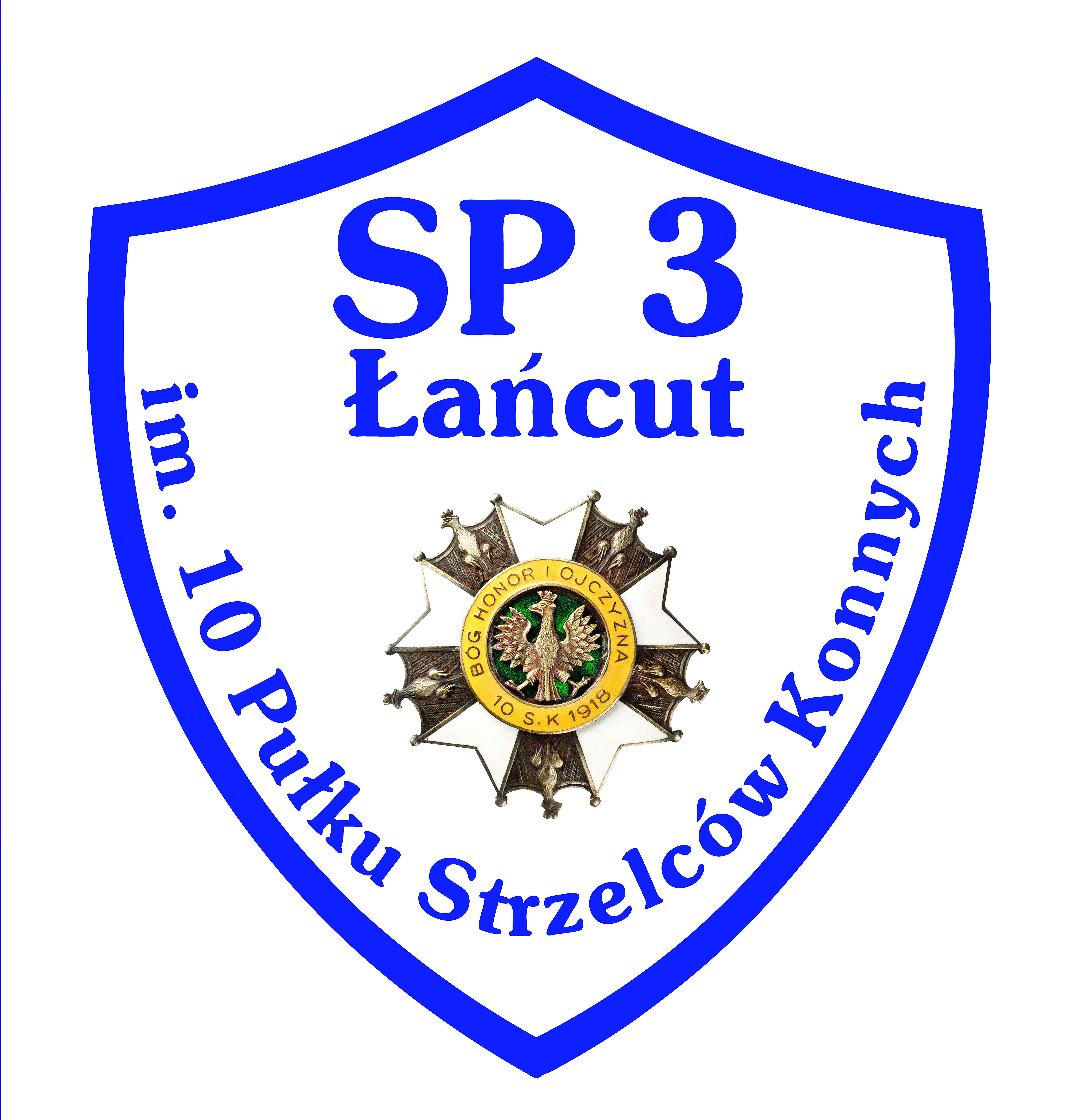 im. 10 Pułku Strzelców Konnych w Łańcuciewraz z całą społecznością szkolnązapraszają młodsze koleżanki i kolegówz Przedszkola wraz z rodzicami i wychowawcamina Dzień Otwarty 26.03.2015r.- godz. 1000 spotkanie w sali gimnastycznej- program artystyczny w wykonaniu uczniów klas III- zwiedzanie szkoły.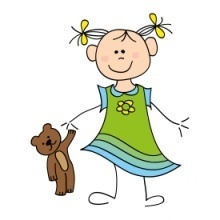   SERDECZNIE ZAPRASZAMY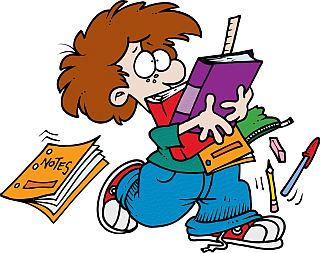 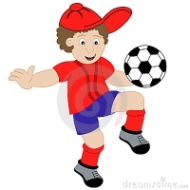 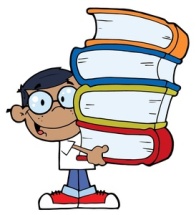 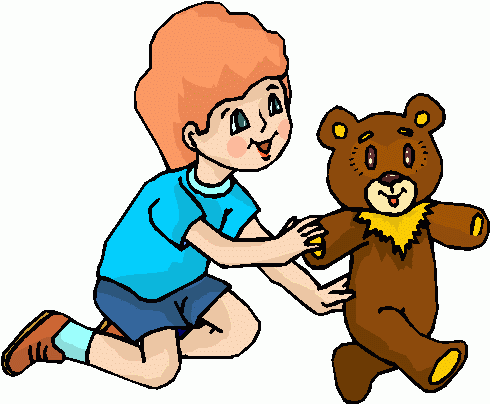 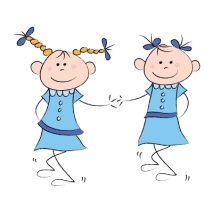 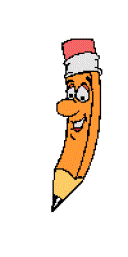 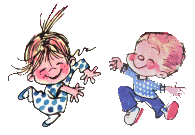 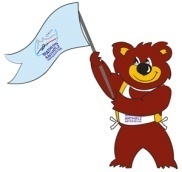 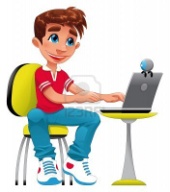 